25.11.2020ΜΑΘΗΜΑΤΑ ΗΜΕΡΑΣΓΛΩΣΣΑΚυρία ΑθηνάΣήμερα κάναμε στο Βιβλίο στη σελ. 86 τις εργασίες και από τις φωτοτυπίες  ασκήσεων της Ενότητας 5, την άσκηση 1α. Για το σπίτι έχουμε από τις φωτοτυπίες τις ασκήσεις 7 και 8.ΜΑΘΗΜΑΤΙΚΑΑπό το Εργασιών (γ΄τεύχος) στο κεφάλαιο 35 είχαμε τις ασκήσεις 1 και 3 και σήμερα είδαμε μαζί τις ασκήσεις 2, 4, 6 και 7. Ό,τι δεν προλάβαμε να κάνουμε το ολοκληρώνουμε μόνοι μας!Καλό διάβασμα παιδιά μου!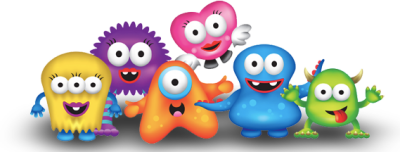 